Aufnahmeantrag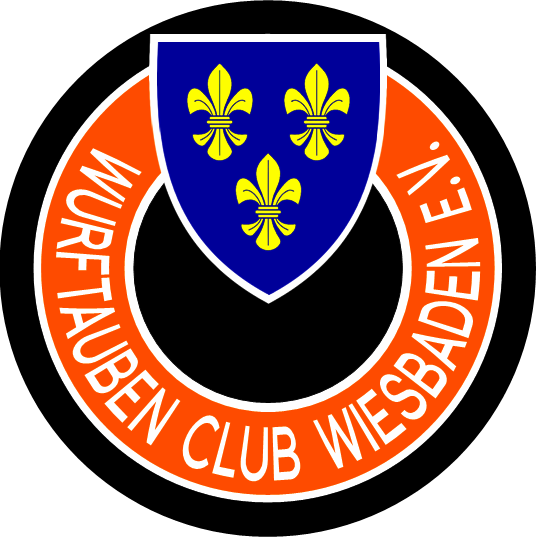 Mit Abgabe des unterschriebenen Aufnahmeantrages beginnt eine Mitgliedschaft auf Probe für die Dauer von zwölf Monaten gerechnet vom Datum der Annahme bzw. des gewünschten Eintrittsdatums. Nach Ablauf der Probemitgliedschaft entscheidet der Vorstand über die endgültige Mitgliedschaft. Die jeweils aktuellen Mitgliedsbeiträge sowie die aktuelle Vereinssatzung sind unter www.wtc-wiesbaden.de einsehbar.Voraussetzung für eine Mitgliedschaft sind die Erteilung einer Einzugsermächtigung für die Abbuchung des Mitgliedsbeitrages durch den WTC. Weiterhin muss dem Vorstand innerhalb eines Monats nach Beginn der Probemitgliedschaft ein aktuelles polizeiliches Führungszeugnis oder ein gültiger Jagdschein vorgelegt werden.Angaben zum Antragsteller (die mit * markierten Felder müssen ausgefüllt werden):Datenschutzrechtliche InformationIch nehme zur Kenntnis, dass ich die datenschutzrechtlichen Informationen in der jeweils aktuellen Fassung unter www.wtc-wiesbaden.de/datenschutz sowie als Aushang am Vereinshaus einsehen kann.Einwilligung des AntragstellersSEPA-LastschriftmandatIch ermächtige den Wurftaubenclub Wiesbaden e. V. (Gläubiger-ID: DE46ZZZ00000286649), Mitgliedsbeiträge von meinem nachstehend genannten Konto mittels Lastschrift einzuziehen. Zugleich weise ich mein Kreditinstitut an, diese Lastschrift einzulösen. Ich kann innerhalb von acht Wochen, beginnend ab dem Belastungsdatum, die Erstattung des belasteten Betrages verlangen. Es gelten dabei die mit meinem Kreditinstitut vereinbarten Bedingungen.Name*Name*Vorname(n)*Vorname(n)*Vorname(n)*Akademischer Grad/ TitelGeburtsdatum*Geburtsdatum*Geburtsdatum*Gewünschtes Eintrittsdatum*Straße, Hausnummer, Postleitzahl, Ort, Land*Straße, Hausnummer, Postleitzahl, Ort, Land*Straße, Hausnummer, Postleitzahl, Ort, Land*Straße, Hausnummer, Postleitzahl, Ort, Land*Straße, Hausnummer, Postleitzahl, Ort, Land*eMail*eMail*eMail*TelefonTelefonName des Sportschützenvereins, in dem eine weitere Mitgliedschaft besteht, wenn zutreffend*Name des Sportschützenvereins, in dem eine weitere Mitgliedschaft besteht, wenn zutreffend*Name des Sportschützenvereins, in dem eine weitere Mitgliedschaft besteht, wenn zutreffend*Name des Sportschützenvereins, in dem eine weitere Mitgliedschaft besteht, wenn zutreffend*Name des Sportschützenvereins, in dem eine weitere Mitgliedschaft besteht, wenn zutreffend*Ich willige ein, dass Bildaufnahmen, die mich im Verlauf meiner sportlichen Aktivität im Rahmen von Wettkämpfen und Meisterschaften zeigen, durch den Wurftaubenclub Wiesbaden e. V. zur Öffentlichkeitsarbeit genutzt werden können. Mir ist bewusst, dass ich diese Einwilligung jederzeit widerrufen kann.Ich willige ein, dass Bildaufnahmen, die mich im Verlauf meiner sportlichen Aktivität im Rahmen von Wettkämpfen und Meisterschaften zeigen, durch den Wurftaubenclub Wiesbaden e. V. zur Öffentlichkeitsarbeit genutzt werden können. Mir ist bewusst, dass ich diese Einwilligung jederzeit widerrufen kann.Ich willige ein, dass Bildaufnahmen, die mich im Verlauf meiner sportlichen Aktivität im Rahmen von Wettkämpfen und Meisterschaften zeigen, durch den Wurftaubenclub Wiesbaden e. V. zur Öffentlichkeitsarbeit genutzt werden können. Mir ist bewusst, dass ich diese Einwilligung jederzeit widerrufen kann.	Ja	NeinWiesbaden, den 01.06.2018Ort, DatumUnterschrift des Antragstellers (bei Minderjährigen des Erziehungsberechtigten)Unterschrift des Antragstellers (bei Minderjährigen des Erziehungsberechtigten)Unterschrift des Antragstellers (bei Minderjährigen des Erziehungsberechtigten)Name, Vorname des KontoinhabersName, Vorname des KontoinhabersIBANBICWiesbaden, den 01.06.2018Ort, DatumUnterschrift des Kontoinhabers